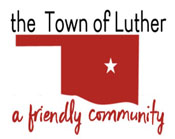 BOARD OF TRUSTEES FOR THE TOWN OF LUTHERL.P.W.A. MEETING AGENDA                MINUTESIn accordance with the Open Meeting Act, Title 25, Section 311 of the Oklahoma Statutes, the Town of Luther, County of Oklahoma, 108 S. Main Street, hereby calls a Regular L.P.W.A. Meeting of the Luther Board of Trustees, Tuesday, February 11th, 2020 at 7:00 p.m. at Town Hall, 108 S. Main St., Luther, OK 73054.   Call to order.Roll Call… T. Langston absent.Determination of a quorum… Yes.Approval of the Consent Agenda, Previous Meeting’s Minutes, 01142020 LPWA, Treasurer’s Report, Review of Claims including Payroll.Motion to approve as written: J. White… 2nd: B. Hall … 4 Yes votes.Trustee Comments.No Action.Trustee Two (Brian Hall)Consideration, discussion, and possible approval of an Assignment of Lease for Tower Space, providing for the assignment of a Lease for Tower Space with Airosurf Communications, Inc., from the Town of Luther to the Luther Public Works Authority.Motion to approve as written: B. Hall… 2nd: J. White … 4 Yes votes.Consideration, discussion and possible action to approve Wild Horse Park lift station repairs. There are no estimates at this time, but this constitutes an emergency situation. Motion to approve repairs not to exceed $15,000.00: B. Hall… 2nd: J. Schwarzmeier … 4 Yes votes.Consideration, discussion, and possible action to accept transfer of Town funds to LPWA for operating expenses.Motion to accept $15,000.00 transfer from Town to LPWA: B. Hall… 2nd: J. White … 4 Yes votes.Consideration, discussion and possible action to approve Stop sign installation, upgrade, and replacement to be MUTCD compliant. At a cost not to exceed $2800.00.Addressed on the Town agenda … Item # 14. Consideration, discussion and possible action to approve purchase of a 2 inch trash/transfer pump at a cost not to exceed $1000.00. Motion to approve as written: B. Hall… 2nd: T. Arps … 4 Yes votes.Consideration, discussion and possible action to approve LPWA vehicle for new installation of decals/graphics at a cost not to exceed $275.00.Tabled to the February 27th meeting. Consideration, discussion and possible action to approve a quote for beaver removal at lagoons.Tabled to the February 27th meeting.New Business: In accordance with the Open Meeting Act, Title 25 O.S. 311.A.9 of the Oklahoma Statutes, new business is defined as any matter not known about or which could not have been reasonably foreseen prior to the time of posting the agenda.No New Business.Citizen participation:  Citizens may address the Board during open meetings on any matter on the agenda prior to the Board taking action on the matter. On any item not on the current agenda, citizens may address the Board under the agenda item Citizen Participation. Citizens should fill out a Citizen’s Participation Request form and give it to the Mayor. Citizen Participation is for information purposes only, and the Board cannot discuss, act or make any decisions on matters presented under Citizens Participation. Citizens are requested to limit their comments to two minutes.No Action.Adjourn.Motion to adjourn: J. White… 2nd: J. Schwarzmeier … 4 Yes votes.___transcribed 02/12/2020 by____Kim Bourns, Town Clerk/Treasurer*Agenda Posted Monday, February 10th, 2020 at Luther Town Hall, on the website at www.townoflutherok.com and on Facebook at The Town of Luther, prior to 7:00 pm.